Worthing Schools Sports Association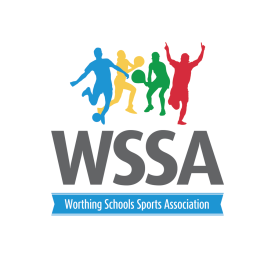 8th September 2022 3.45pm Orchards Junior SchoolPresent: Jenny Gasson-  Springfield infants, Zena Cleary English Martyrs Primary,  Tom and Sophie Lund , Broadwater , Katie Pearcy and Ella Challis -TAB junior school –  Patrick Eliot -Elm Grove Primary, - George Mc Cann and Hayley Allingham  -Bramber primary, Grant Christie and Grace Cave,  - Orchards Primary, Tom Wilkins - Goring Primary, Lee Hooper  Durrington Juniors/Infants, , Andy Banks – Downsbrook Hannah Moyle and Ruby – Heene, Tim Quick and Paula Jakobson -Chesswood Juniors, Kerry Bishop and Jack Harding-West Park , Dan Solway – Vale , Beth Collins – Laurels,  Ali Groves WSSA coordinator Action Welcome and Apologies Everyone welcomed to meetingApologies received from:Izzy Dingwall Lyndhurst InfantMatt Cotton – TAB Andrew Potter – St Mary’s Rachael Daniels – TAB Infants Minutes of the last meeting and matters arising Minutes were passed as a true record of events. Nominated and seconded by Tim Quick and Grant Christie respectively. There no matters arising. WSSA Explained WSSA Calendar Ali presented a PowerPoint to everyone explaining the membership, structure, opportunities and successes of the WSSA. Presented the calendar of events until Christmas 2022. Outcomes were as follows: Ali reminded everyone to ensure they’ve sent out Legacy Leaders letters.Penalty Shoot out scheduled for September will be moved to the Spring Term Year 5/6 Netball shoot out confirmed at Goring Year ¾ netball now on 18th October rather than 19th KS 1 Cross Country – 4 boys and 4 girls in a teamYear 5/6 Gymnastics – All agreed that competitions would now include those gymnasts who participated in 2 hrs or less outside of school. 8 gymnasts, 6 to count. 0.5 for up to 2 boys competing.KS1 Gymnastics on 1st December will be held at Orchards,General feeling that the KS1 children needed a workshop to support them for the competition.  Competition will be 5 boys and 5 girls with 4 of each to count.Ali to add PowerPoint to website. Ali to consider Durrington High for events which currently don’t have a venue Ali to liaise with Broadwater to find a new date Ali to add workshop to the calendar and inform everyone. NFL Flag Football. Adrian Wallis Taylor explained about NFL Flag opportunities based at Windlesham. All agreed that these were fantastic. First training on Friday 16th at Windlesham – additional places taken by TAB, Orchards Please contact Adam for further details. aadams@windlesham.comFencing Opportunities Lewis McInley was unable to present in person, so all documents sent are attached with these minutes. Schools to contact Lewis directly if interested.  lewismcinley@gmail.comA.O.B  Tom asked which equipment suppliers’ schools were using. Staff responded with a variety of companies including, Newitts, Sports Direct, Davies. Date of Next meeting Thursday 5th January 2023. 